Выступление на РМО для воспитателей ДОУ, работающих с детьми среднего возраста по теме: "Инновационные технологии экологического воспитания".Антошиной Татьяны Вячеславовны воспитателяМБДОУ №9 "Волшебная полянка".26.11.2021 г.тема: « "Книга- жалоб" как инновационная технология в экологическом воспитании»Актуальность экологического воспитания определяется тем, что сегодня вопрос бережного отношения к природе напрямую связан с вопросом о будущем человечества, а такое бережное отношение к окружающему миру нужно сформировать как можно раньше.Дошкольный возраст – наиболее благоприятный период экологического воспитания. Ребенок познает мир с открытой душой и сердцем. Именно в этом возрасте накапливаются яркие, образные эмоциональные впечатления, первые природоведческие представления, закладывается фундамент правильного отношения к окружающему миру и ценностной ориентации в нем. Как писал А.В. Луначарский «маленького ребенка можно лепить, старшего приходится уже гнуть, взрослого – ломать». Любовь к природе, сознательное, бережное и заинтересованное отношение к ней каждого человека должны воспитываться с раннего детства в семье и дошкольном учреждении.Наша задача – научить ребенка относиться к каждому живому организму, каксамоценной, уникальной сущности, имеющей право на жизнь. Самый наилучшийрезультат можно достигнуть, если начать формировать основы экологической культуры вдошкольном возрасте. Проблема экологического воспитания достаточно освещена в различныхметодических рекомендациях. Так были определены цели такие как - воспитать защитников природы - дать экологические знания- научить детей быть милосердными, любить и беречь природу (землю, воздух, флору, фауну), по-хозяйски, а значит, бережно распоряжаться ее богатствами.Задачи: -обогащать детей знаниями о природе,  её многообразии, целостности  живого организма, его потребностях, отличительных особенностях, чертах приспособления к окружающей среде, образе жизни. -формировать понятия о взаимосвязях и взаимозависимости всех компонентов природы;  животных друг с другом, растений и животных, живой и неживой природы, человека и природы. -прививать практические навыки и умения  по уходу за растениями и животными своего ближайшего окружения -развивать художественные способности, эстетические чувства; умение замечать прекрасное, любоваться и восторгаться объектами природы, оберегать и по возможности приумножать красоту и богатства родной природы. -развивать связную речь детей: обогащать и активизировать словарный запас, развивать диалоговую речь и речь доказательство, обучать составлению рассказов. - работать над осознанием ребёнка собственного «Я» как части природы. Я же хочу обратить внимание на использование инновационных форм и методов работы с дошкольниками. Чтобы каждый день пребывания детей в детском саду был интересным инасыщенным, я стараюсь реализовать задачи экологического воспитания черезинтегрированный подход в обучении.Экологические знания и навыки дети получают не только на специальноорганизованных занятиях, но и во время прогулок, экскурсий, игровой иисследовательской деятельности, чтения книг, на занятиях по изобразительномуискусству и музыкальных занятиях.Очень часто применяю в работе с детьми такой игровой приём, как ведение "Книги - жалоб" от жителей леса, сада, огорода. Сначала этого учебного года я оформила книгу - жалоб."Книга - жалоб" рассказывает о том, какие есть нарушения в природе, о том, что некоторые люди жестоко поступают по отношению к ней, вредят ей и, пользуясь ее дарами, не заботятся о ней.  "Книга - жалоб" - тревожный рассказ о том, как порой трудно живется цветам, деревьям, птицам, рыбам. Автор – сама природа.Так например, примерно раз в две - три  неделипоявляется жалоба в нашей  книге от какого либо животного или растения с определённой проблемой. При получении такой жалобы (она может быть в виде рисунка или в печатном виде), мы совместно обговариваем создавшуюся проблему дети задумываются над содержанием текста или рисунка, обговариваем  различные экологические ситуации и ищем варианты как можно помочь и разрешить ситуацию.  В конце совместной беседы всегда даётся рекомендация - обсудить в семье (работа - совместно с родителями) как можно решить ту или иную ситуацию, как можнопомочь тому или иному живому существу, как нужно оберегать и охранять природу –своего края, и всей планеты.Формировать и развивать экологически грамотное поведение необходимо ещё с детства, так как именно в этом периоде малыши как губки «впитывают» всю новую информацию. Конечная цель экологического образования – привитие детям ответственности за все, что они делают по отношению к окружающей среде.На помощь зовет лес.Люди на природе отдыхали,Веселились, загорали.И не думая, бросалиИ обертки от конфет,И разорванный пакет,И коробочки от сока,От банана кожуру,От орехов скорлупу.Лес теперь наш стал ужасный,Безобразный, очень грязный.  Помогите нам в беде!Жалоба жабы:    «Сама знаю, что не красавица, живу я на болоте. Песни громко распеваю и комариков глотаю. А окажись я рядом, многие шарахаются в сторону, а то еще и камнем бросят или ногой пнут. А за что? Польза от меня большая».Жалоба снегирей и синиц:-С одной стороны нам грех жаловаться- зимних столовых у нас немало. Дети вовремя об этом позаботились. Спасибо им! Но вот меню уж очень однообразное: замершая каша, хлебные крошки. Да не всегда нам этот корм достается: то ветром сдует, то снегом засыплет, а то и вовсе положить забудут. Жалоба комнатного цветка:Ой, ребята! Я в последнее время себя стал очень плохо чувствовать! Помогите мне пожалуйста!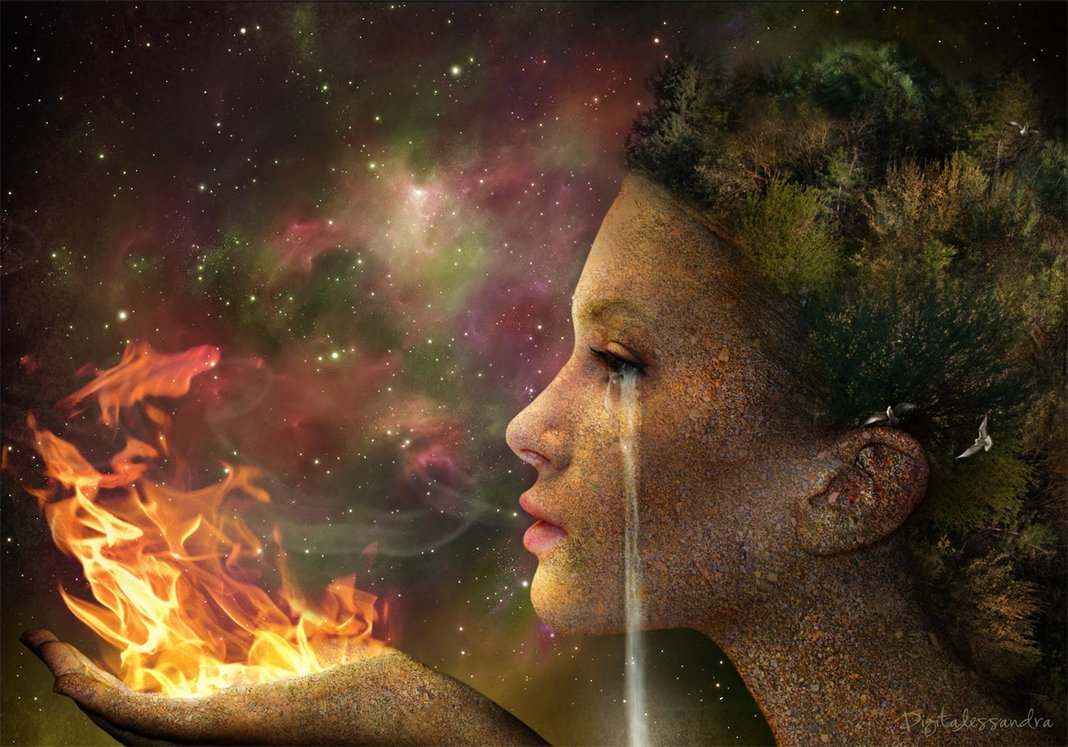 